    Сегодня, 4.10.19г. в средней группе прошло интересное интегрированное занятие. Любовь Владимировна Черкасова  с ребятами делали винегрет.    Ребята повторили названия овощей, познакомились с рецептом винегрета и с необходимым оборудованием для его приготовления.     Потом все ребята с удовольствием готовили винегрет: нарезали овощи, поливали маслом, солили, перемешивали.    А получившимся салатом ребята угостили всех сотрудников детского сада.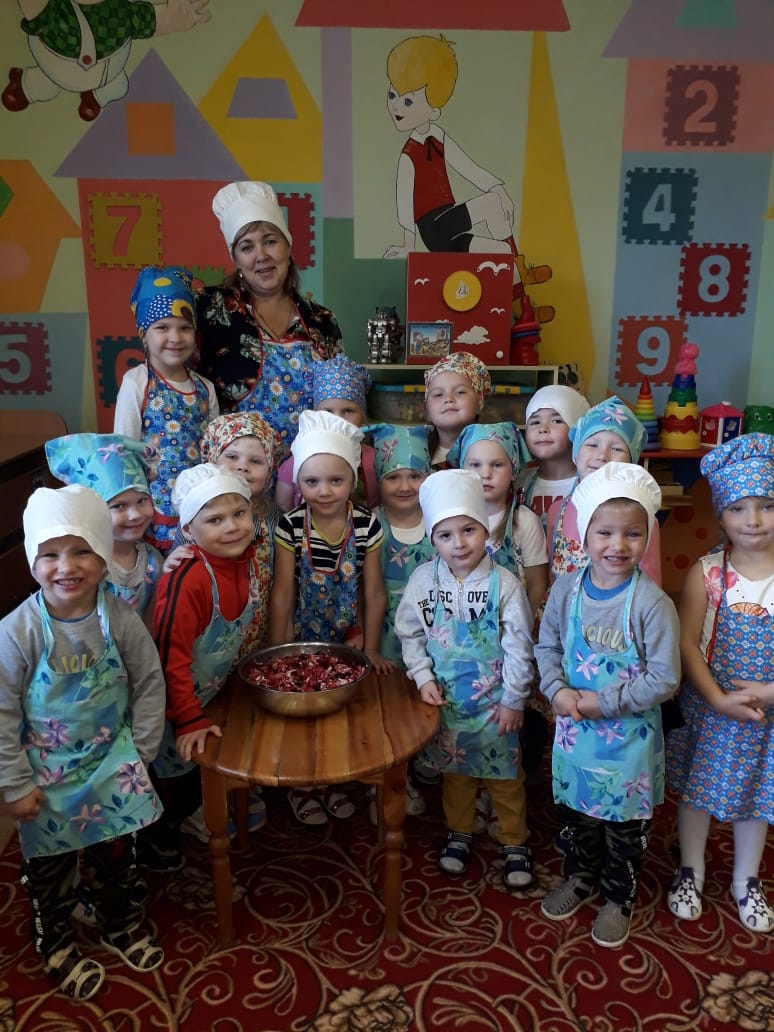 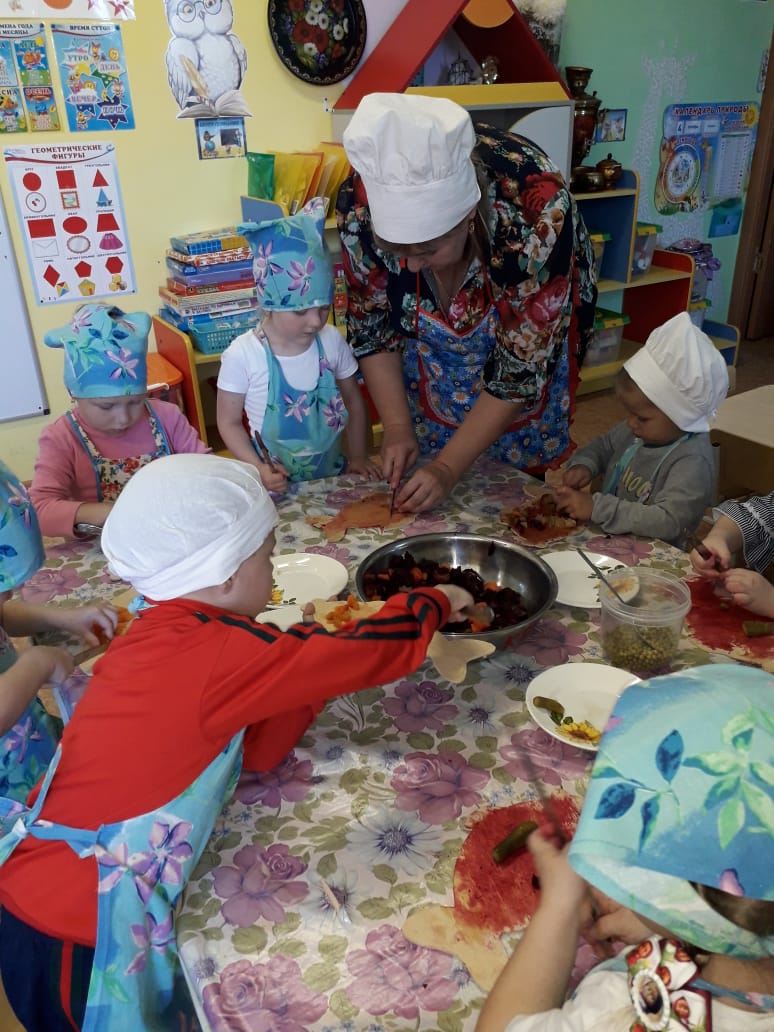 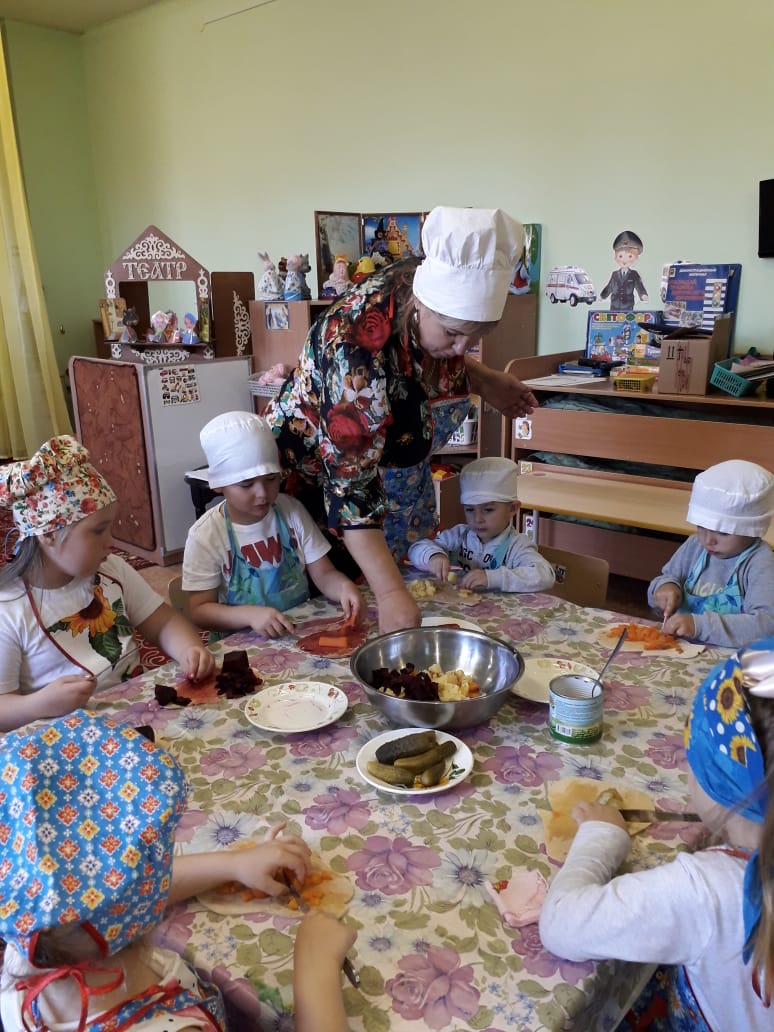 